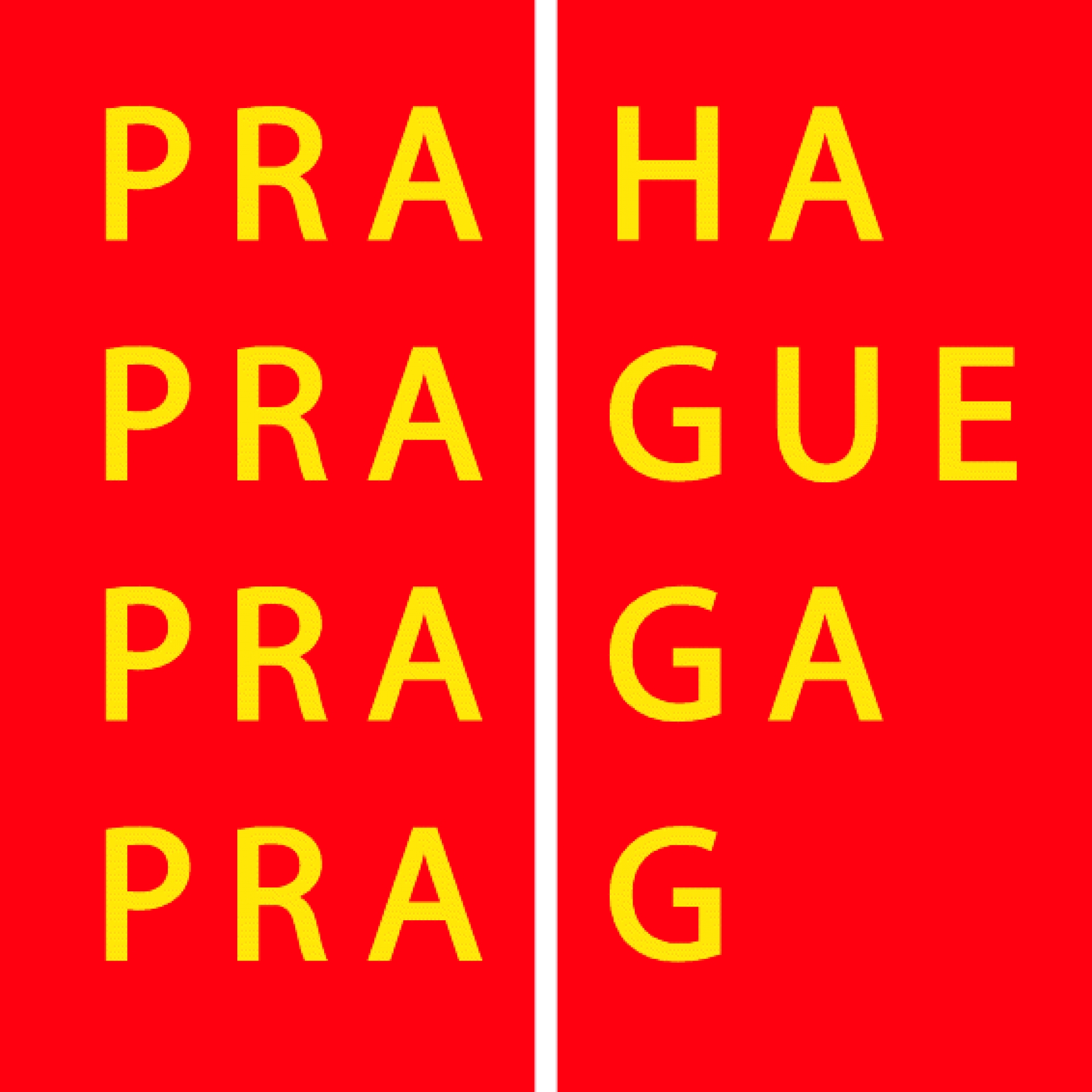 Závěrečná zpráva o realizaci protidrogové politiky na městské části za rok 2017Městská část:Zpracoval /jméno a funkce:Projednáno a/nebo schváleno:Souhrn:  	Hlavní změny a události zjištěné ve sledovaném roce, popis nových trendů:Drogová scéna – situace na MČUveďte informace, které máte k dispozici k následujícím bodům:Užívání návykových látek v obecné populaci, ve školní populaci(uveďte informace z lokálních studií, průzkumů)Užívání drog v prostředí zábavy, nočního života (uveďte jaká je situace – užívané drogy, vzorce užívání, věková skladba uživatelů, jaké služby působí v prostředí nočního života, o jaké noční prostředí jde (kluby), jaké služby/intervence se v prostředí nočního života klientům poskytují, vzrostl nebo klesl počet služeb pracujících v tomto prostředí…)Problémové formy užívání drog (uveďte lokální odhady počtu problémových uživatelů, užívané drogy a vzorce užívání, alternativy tradičně užívaných drog, kombinace drog, zcela nové netradiční drogy či zneužívaná léčiva, způsoby užívání)Užívání drog ve specifických skupinách (uveďte dostupné informace o užívání drog mezi cizinci, etnickými menšinami, skrytou populací - uživatelé drog, kteří nejsou v kontaktu se stávajícími zdravotními, zdravotně-sociálními a sociálními službami a o způsobech práce s těmito klienty)Sociálně vyloučené lokality (uveďte popis práce v soc. vyloučených lokalitách ve vztahu k protidrogové politice, jaká jsou tam opatření, jaké služby pro uživatele drog tam působí, vzrostl nebo klesl počet služeb pracujících v tomto prostředí, jaká je tam situace v oblasti užívání drog…)Nově se objevující trendy a fenomény Nové drogy(uveďte informace o míře rozšíření (užívání) nových drog, tj. jiných než známých a tradičně užívaných látek, o způsobech  jejich užívání; využijte informace např. ze služeb, pracovišť toxikologie, od policie)Hazardní hraní(uveďte informace o hraní sázkových a hazardních her, zdravotních a sociálních dopadech, zejména finanční, situaci, charakteristika klientů, existence služeb poskytujících preventivně-léčebné opatření hazardním hráčům, vzrostl nebo klesl počet služeb pracujících s hazardními/problémovými hráči a/nebo jejich blízkými…)Drogová kriminalita: Data o přestupcíchCelkový počet přestupků podle § 30, odst. 1, písm. j) a písm. k) ke zpracování (přijatých) v r. 2017:Celkový počet přestupků podle § 30, odst. 1, písm. j) a písm. k) projednaných v r. 2017:Pozn. Do 30. června 2017 byly drogové přestupky uvedeny v § 30, odst. 1, písm. j) a písm. k) zákona o přestupcích (200/1990 Sb.) a poté od 1. července 2017 byly přesunuty do § 39, odst. 2, písm. a) a písm. b) zákona č. 167/1998 Sb., o návykových látkách.Tabulka 2.1.: Počet pachatelů přestupků projednaných v r. 2017 podle § 30, odst. 1, písm. j) zákona č. 200/1990 Sb. v rozdělení podle věku pachatele a druhu drogy:Pozn.: "Celkem osob" nemusí být součtem osob ve sloupci, protože jedna osoba mohla být sankcionována za držení více drog zároveň. Např. 1 osoba, která byla sankcionována zároveň za držení konopných drog, pervitinu a extáze, bude vykázána v každém řádku podle typu drogy, ale jen jednou v řádku „Celkem osob“.Tabulka 2.2.: Počet pachatelů přestupků projednaných v r. 2017 podle věku pachatele a druhu drogy:Poznámka: "Celkem osob" nemusí být součtem osob ve sloupci, protože jedna osoba mohla být sankcionována za držení více drog zároveň. Např. 1 osoba, která byla sankcionována zároveň za držení konopných drog, pervitinu a extáze, bude vykázána v každém řádku podle typu drogy, ale jen jednou v řádku „Celkem osob“.Tabulka 2.3.: Množství drog zajištěných v roce 2017 v rámci projednaných přestupků v rozdělení podle druhu drogy:Tabulka 2.4.: Počet osob/pachatelů přestupků projednaných v r. 2017 na úseku ochrany před alkoholismem a jinými toxikomaniemi podle § 30 odst. 1, zákona č. 200/1990 Sb., o přestupcích. Tabulka 2.5.: Počet osob/pachatelů správních deliktů podle zákona č. 379/2005 o opatřeních k ochraně před škodami způsobenými tabákovými výrobky, alkoholem a jinými návykovými látkami.Tabulka 2.6.: Počet osob/pachatelů přestupků projednaných v r. 2017 zákona č. 65/2017 Sb., o ochraně zdraví před škodlivými účinky návykových látekTabulka 2.7.: Počet osob/pachatelů přestupků podle zákona č. 361/2000 Sb. o silničním provozuKoordinace protidrogové politikyInstitucionální zajištění koordinace - protidrogový koordinátor MČ:Jméno:  Kontaktní údaje: Vzdělání: Vykonává funkci PK MČ od data: Délka praxe v oblasti prevence (protidrogové, kriminality, ...): Zařazení ve struktuře úřadu MČ:Přímý nadřízený (jméno, funkce):	 Velikost pracovního úvazku PK MČ: Jiné agendy vykonávané PK MČ (jaké?): Změny v r. 2017 (změna postavení, zařazení PK MČ, změna úvazku apod.)Protidrogová komise na MČ:Uveďte, zda je komise zřízená na MČ, zda jde o specifickou protidrogovou komisi, nebo o komisi se širším záběrem řešící také otázky protidrogové politikyUveďte: Název komise: Vznik komise (rok): Zařazení komise (např. jako poradní orgán hejtmana, Rady…): Uveďte složení komise (seznam členů) ve struktuře: zabývá se komise problematikou alkoholu?  	              ano 		nezabývá se komise problematikou hazardního hraní? 	ano 		nepočet jednání komise v r. 2017:	nejdůležitější projednávaná témata v roce 2017:změny, které proběhly v r. 2017 (rozšíření/zánik členství, změna statutu apod.):Přehled pracovních skupin v oblasti protidrogové politiky uveďte, zda jsou na MČ zřízené pracovní skupiny pro různé oblasti protidrogové politikyuveďte, zda jde o stálé nebo ad-hoc skupinyuveďte stručně, čím se zabývají, jaké je jejich složení, kolikrát se v r. 2017 pracovní skupina sešla. Možná struktura uváděných informací pro konkrétní pracovní skupinu je uvedena níže:Název skupiny:		Jde o:	stálou skupinu	ad-hoc skupinuRok vzniku skupiny:	Zabývá se prac. skupina problematikou alkoholu?  	Zabývá se prac. skupina problematikou hazardního hraní? 	Počet jednání v r. 2017:	Stručný popis její činnosti: (činnost, ke které byla zřízena a nejdůležitější úkoly/témata, kterými se ve sledovaném roce zabývala)Složení pracovní skupiny (seznam členů): Uveďte změny, které proběhly v pracovních skupinách v r. 2017 (rozšíření/zánik členství, změna statutu, vznik/zánik skupiny apod.)Vzájemná spolupráce subjektů protidrogové politiky na místní úrovni (zhodnocení kvality spolupráce, změny v roce 2017, další důležité informace): Strategické dokumenty protidrogové politiky MČKoncepce, strategie, akční plány a jejich zaměření, specifické strategické dokumenty protidrogové politiky MČStruktura uváděných informací:Název dokumentu:	 Období platnosti: Schváleno dne:	 www stránky dokumentu ke stažení: Stručná charakteristika dokumentu (prioritní zaměření dokumentu/protidrogové politiky MČ, hlavní definované cíle, oblasti apod.)Uvedený strategický dokument se zabývá problematikou nelegálních drog     ano 	neUvedený strategický dokument se zabývá problematikou alkoholu  	          ano 	neUvedený strategický dokument se zabývá problematikou tabáku  	          ano 	neUvedený strategický dokument se zabývá problematikou hazardního hraní     ano 	nezměny v r. 2017 (uveďte):Strategické dokumenty MČ se širším kontextem obsahující také otázky protidrogové politiky (rizikové chování, školská prevence, HIV, prevence kriminality, zdravotní stav…)Struktura uváděných informací:Název:	Období platnosti: Schváleno dne:	www stránky dokumentu ke stažení: Stručná charakteristika dokumentu: (zaměření/obsah celkového dokumentu, čeho se prioritně týká zaměření protidrogové oblasti obsažené v tomto dokumentu, hlavní cíle protidrogové politiky zde definované apod.)Uvedený strategický dokument se zabývá problematikou nelegálních drog    ano 	neUvedený strategický dokument se zabývá problematikou alkoholu  	         ano 	neUvedený strategický dokument se zabývá problematikou tabáku  	         ano 	neUvedený strategický dokument se zabývá problematikou hazardního hraní    ano 	nezměny v r. 2017 (uveďte)Zadané/realizované analýzy/studie v oblasti drogové politiky a drogové situace Uveďte, zda byly v r. 2017 zadané či realizované nějaké analýzy/studie v oblasti legálních, nelegálních drog a hazardního hraní na MČStruktura uváděných informací:Název:	Realizátor: www stránky analýzy/studie ke stažení: Popis: Stručné výsledky/závěry: Další významné aktivity v oblasti protidrogové politiky v r. 2017 na místní úrovniAktivity v oblasti protidrogové politiky (např. konference, semináře, včetně vzdělávání pořádané v rámci MČ např. pro protidrogové koordinátory, poskytovatele služeb, úředníky atp.)Finanční zajištění služeb pro uživatele návykových látek a osoby ohrožené problémovým hráčstvímZpůsob zajištění financování drogových služeb ze strany MČVýdaje z rozpočtu obcí v roce 2017 - zde uveďte za MČ souhrnnou výši spolufinancování protidrogové politikyZpracoval(a):Datum:Příloha:Seznam specializovaných organizací na území MČ (adiktologické a PPRCH):Přestupky držení drog§ 30 odst. 1, písm. j Věk osobyVěk osobyPřestupky držení drog§ 30 odst. 1, písm. j Do 18 letPřes 18 letKonopné drogyPervitinExtázeHeroinKokainSubutex/SuboxoneHouby obsahující OPLJiná OPLCelkem osobPřestupky pěstování rostlin a hub§ 30 odst. 1, písm. kVěk osobyVěk osobyPřestupky pěstování rostlin a hub§ 30 odst. 1, písm. kDo 18 letPřes 18 letRostliny konopíJiné rostliny nebo houby obsahující OPLCelkem osobDruh drogyCelkové množstvíKonopné drogy (g)Rostliny konopí (ks rostlin)Pervitin (g)Extáze (ks tablet)Heroin (g)Kokain (g)Subutex/Suboxone (ks tablet)Houby obsahující OPL (ks)Jiné rostliny obsahující OPL (ks)PřestupekPočet osob/pachatelů přestupků§ 30, odst. 1, písm. a)§ 30, odst. 1, písm. b)§ 30, odst. 1, písm. d)§ 30, odst. 1, písm. e)§ 30, odst. 1, písm. f)§ 30, odst. 1, písm. p)Správní delikt Počet osob/pachatelů správního deliktu§ 4: Prodej tabáku pomocí automatu, u kterého nelze vyloučit prodej osobě mladší 18 let věku§ 6 Prodej tabáku osobám mladším 18 let§ 8 Zákaz kouření na veřejných a jiných zákonem specifikovaných místech§ 12 Zákaz prodeje alkoholu (mladším 18 let, pomocí automatů apod.)§ 13 Zákaz prodeje alkoholu na veřejných akcích s důvodným rizikem nárůstu problémů§ 15 Zákaz vstupu osob zjevně pod vlivem alkoholu nebo jiných návykových látekPřestupekPočet osob/pachatelů přestupků§ 35, odst. 1, písm. c§ 35, odst. 1, písm. j§ 35, odst. 1, písm. k§ 35, odst. 1, písm. l§ 35, odst. 1, písm. n§ 35, odst. 1, písm. o§ 36, odst. 1, písm. b§ 36, odst. 1, písm. c§ 36, odst. 1, písm. d§ 36, odst. 1, písm. k§ 36, odst. 1, písm. l§ 36, odst. 1, písm. m§ 36, odst. 1, písm. n§ 36, odst. 1, písm. qPřestupek Počet osob/pachatelů přestupkuPočet osob/pachatelů přestupkuPřestupek AlkoholOstatní drogy§ 125c, odst. 1, písm. b) – pod vlivem§ 125c, odst. 1, písm. c) – stav vylučující způsobilostJméno a příjmeníInstituceFunkce v instituciJméno a příjmeníInstituceFunkce v instituciNázev aktivityRealizátorCílová skupinaPopis aktivityOrganizaceVýše výdajů (v Kč) na protidrogovou politikuVýše výdajů (v Kč) na hazardní hraníNázev organizaceCílová skupinaSlužbyKontakt